Российская Федерация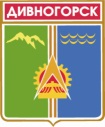 Администрация города ДивногорскаКрасноярского краяП О С Т А Н О В Л Е Н И Е04.10.2018                                  г.Дивногорск	                                                             №170пО внесении изменений в постановлениеадминистрации города Дивногорска от 27.12.2017 №266п«Об утверждении административногорегламента по предоставлению муниципальной услуги«Прием заявлений и выдача схемы расположения земельного участка на кадастровом плане территории»В соответствии с пунктом 6 статьи 11.2 Федерального закона от 27.07.2010 №210-ФЗ «Об организации предоставления государственных и муниципальных услуг», пунктом 4 статьи 10 Федерального закона от 02.05.2006 № 59-ФЗ «О порядке рассмотрения обращений граждан Российской федерации», руководствуясь статьями 43,52, частью 2 статьи 53 Устава муниципального образования город Дивногорск красноярского края,П О С Т А Н О В Л Я Ю:1. Внести в приложение к постановлению администрации города Дивногорска от 27.12.2017 №266п «Об утверждении административного регламента предоставления муниципальной услуги «Прием заявлений и выдача схемы расположения земельного участка на кадастровом плане территории» (далее Приложение к постановлению) следующие изменения:1.1. В пункте 2.3. Приложения к постановлению слова «государственной услуги» заменить на слова «муниципальной услуги»;1.2. В пункте 4.3.2 Приложения к постановлению слова «по почте» исключить;1.3. В пункте 5.7 Приложения к постановлению слова «десяти рабочих дней» заменить на слова «пяти рабочих дней».3. Настоящее постановление подлежит опубликованию в средствах массовой информации, размещению на официальном сайте администрации города Дивногорска в информационно-телекоммуникационной сети Интернет.4. Контроль за исполнением настоящего постановления возложить на заместителя Главы города Чебурашкина К.С.Глава города                                                                                                Е.Е. Оль